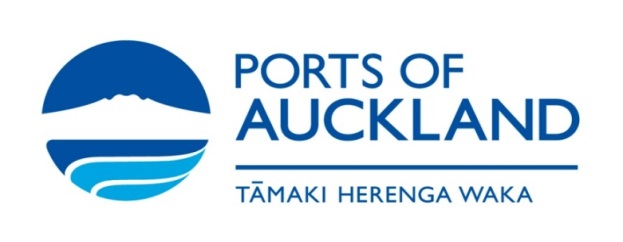 INTERWHARF TRANSFER REQUEST   Email to:   CustomerService@poal.co.nzFor help contact Customer Service on +64 9 348 5100 ext. 1, or email: customerservice@poal.co.nzFor help contact Customer Service on +64 9 348 5100 ext. 1, or email: customerservice@poal.co.nzFor help contact Customer Service on +64 9 348 5100 ext. 1, or email: customerservice@poal.co.nzCARRIED UNDER PORTS OF AUCKLAND STANDARD TERMS AND CONDITIONSCARRIED UNDER PORTS OF AUCKLAND STANDARD TERMS AND CONDITIONSCARRIED UNDER PORTS OF AUCKLAND STANDARD TERMS AND CONDITIONSETA at POALORDER NUMBERCONTAINER NUMBEROUTBOUND VESSELOUTBOUND LINE OPERATORDISCHARGE PORTSPECIAL REQUIREMENTSCONTAINER NUMBEROUTBOUND VESSELOUTBOUND LINE OPERATORDISCHARGE PORTSPECIAL REQUIREMENTS